Colegio San Manuel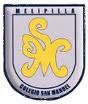 		Asignatura: Matemática 		Profesor: Carolina Bustamante Maldonado		Curso: 3° año básico GUÍA N°6 DE MATEMÁTICANOMBRE: ______________________________________________FECHA ENTREGA FINAL: 12 junio 2020Revisa éste video del mineduc que te pueden orientar: https://www.youtube.com/watch?v=gnzR9zg4PIs&t=13sAprendoTV- Matemática 3°básico /Capítulo 1  ActividadesTEXTO ESTUDIANTE:Desarrollar en el libro las página 38-39-40-41-42-43-44-45-46-47-48-49CUADERNO DE EJERCICIO:Desarrollar páginas20-21-22-23-24 *página 23 enviar fotoActividad complementaria: Pregunta la edad de los que viven en casa y dibújala en valor posicional con las barritas de decenas y unidades, con el dibujo y nombre de la persona también debes representar  los años con monedas * enviar foto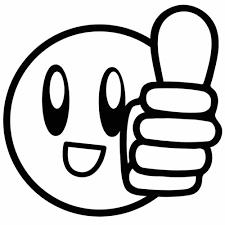 ¡Éxito en tu trabajo!OBJETIVOS DE APRENDIZAJE:Contar números del 0 al 1 000 Reconocer y cuantificar hasta el 1000HABILIDADES / DESTREZAS:Conocimiento de números 0 al 1000Comprender la relación entre diferentes números.INDICACIONES GENERALES: -Pide ayuda a un adulto para realizar este trabajo.-Busca un lugar tranquilo y luminoso para disponerte a trabajar. -Emplea lápiz grafito y de colores si es necesario.-Una vez finalizada la guía archívala para mostrársela a tu profesora cuando se reinicien las clases y enviar imagen , foto  del trabajo realizado a correo : carobustamante.sanmanuel@gmail.comCon los siguientes datos: nombre alumno guía n° y cursoINDICACIONES GENERALES: -Pide ayuda a un adulto para realizar este trabajo.-Busca un lugar tranquilo y luminoso para disponerte a trabajar. -Emplea lápiz grafito y de colores si es necesario.-Una vez finalizada la guía archívala para mostrársela a tu profesora cuando se reinicien las clases y enviar imagen , foto  del trabajo realizado a correo : carobustamante.sanmanuel@gmail.comCon los siguientes datos: nombre alumno guía n° y curso